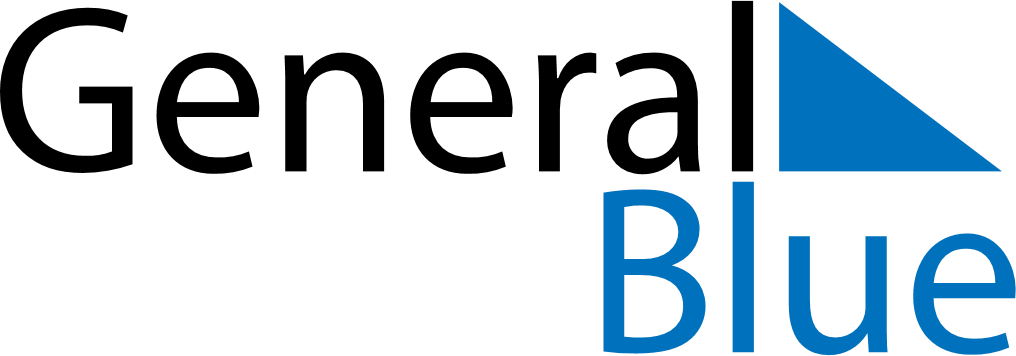 March 2025March 2025March 2025San MarinoSan MarinoMONTUEWEDTHUFRISATSUN123456789101112131415161718192021222324252627282930Anniversary of the Arengo31